For children attending Granton or Reay Primary Schools. Please tick the appropriate boxes to indicate what days you would like your child to attend on a weekly basis. Please also state the amount you have paid. 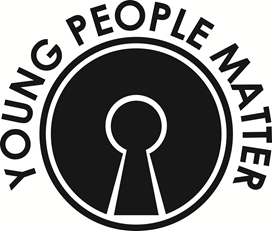 Child’s Full Name (Please print in block capitals) __________________________________________School _____________________________Please note: I agree to pay the above fees and deposit in accordance with the payment policy Tick if the same for the whole year Sign ___________________________________________________________________Name (please print) ______________________________________________________Date___________________________________________________________________Late collection Late collection charges:A late collection charge will be imposed for each child collected after the arranged collection time. The charge will be £10.00 per child for first 10 minutes of lateness and £5 for every 5 minutes thereafter. The charge must be paid in full before the child attends the next session, failure to do so will result in a loss of service use with immediate effect and reinstatement to occur the day after payment is received. If payment cannot be made at time of collection, then it must be made no later than 2pm the following day. Confirmation of payment will need to be made with staff.Payment policyDaily Charge: ASC £9.50 / BC £4 per day, per child depending on service/siteWeekly Charge: £45 per week | These fees are subject to review and may increase Fees must be paid on a termly bases Fees must be paid the Friday before the new term starts by 5pm You are required to pay fees when your child is off sick, or you collect them from school or take them on holiday during the school term You will not be charged for services that are not delivered on inset or polling days.Payment methods: Please use your child’s name and site as reference when paying through the bank:Site (ST – Stockwell, R – Reay, G – Granton, C – Crawford) + Child’s 1st initial + Surname Internet/Telephone bankingOn site – payment can be made in cash, in advanceBank payment – in person securely at any HSBC branch referencing the following details: Account: 61623893 | Sort Code: 400122 | or through an alternative bank of choice.Electronic Childcare Vouchers - VariousPaym – Mobile: 07985499236 For more info, see http://www.paym.co.uk                                           Failure to make payment on time Your child will not be collected for Afterschool Club Parents will be charged an additional admin fee of £20 for late payments for Afterschool Club provisionCancellation: Two weeks’ notice is required in writing when a parent or career intends to withdraw their child for any reason: I understand and agree to the conditions of payment(s) as set out above Parent/Guardian Signature: _________________________________________________Name (please print): __________________________________                 Date:________After School ClubMonTuesWedThursFriFees Per Week (£9.50 per day/ £45 per week)Total fee Term 1Term 2Term 3Term 4Term 5Term 6 Term 7Breakfast ClubMonTuesWedThursFriFees Per Day (£4.00 per day/ £20.00 per week)Total feeTerm 1Term 2Term 3Term 4Term 5Term 6 Term 7